Year BAutumn 1 Year BAutumn 2   Topic The RomansTopic Our Changing WorldEnquiry Questions How did the arrival of the Romans change Britain?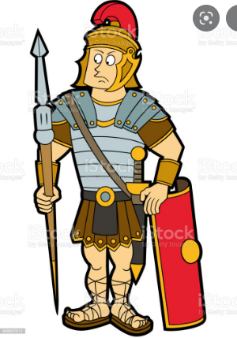 Enquiry QuestionsHow can we live more sustainbly?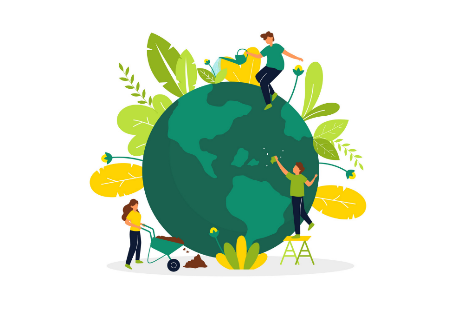 Virtues Magnanimity – to undertake difficult tasks with courage and confidenceVirtuesHumility- to discover the truth about ourselves and take action for positive change.Link with Catholic Social TeachingStewardship – How can we be stewards of our classroom, school, community and our worldLink with Catholic Social TeachingSolidarity and the common good ● Rights and responsibilitiesUN Sustainable Development Goals – Peace, Justice and Strong Institutions Goal 16Reduced Inequalities Goal 10UN Sustainable Development Goals How can we care for our Common Home?Links with Laudato Si, Copp 26 Texts to support learningHow to be a Roman in 21 Easy Stages Juliet KerriganBoudicca Claire Llewellyn, Laura ToltonTexts to support learningBlue Planet II by Leisa Stewart-Sharpe & Emily DoveVisit to support learning – Steve Manning Roman Soldier and storytellerScience – ElectricityScience- LightHistory – Romans Geography- How can we live more sustainably?PSHCE- Healthy lifestylesPHSCE- Keeping SafeRE -Domestic Church FamilyOurselves Created in the image and likeness of GodRE- Hope and MissionMusic How does music bring us together? Y6Music-  How does music bring us together?Art 3D Structures – Use natural or recycled man-made materials to create sculptureArt- Colour: Use colour to create an effect. Pattern: Apply Roman geometric patterns to mosaics DT – Frame structures Computing -  Design programmes including those controlling or simulating physical systemsComputing- Design programmes including those controlling or simulating physical systemsFrench Presenting MyselfFrench Presenting MyselfPE FootballPE Gymnastics